節目中，劉智鵬教授說「原來這個方法可行」。「這個方法」指的是甚麼？２. 清政府在1842年8月，和英國簽訂《南京條約》，當時誰是英國政府的代表？3.  根據節目內容，不平等條約的定義是甚麼？為甚麼說《南京條約》是不平等條約？《南京條約》的條款對中國造成甚麼影響？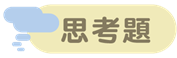 延伸閱讀　《鴉片戰爭中的不平等條約如何喪權辱國？》　https://chiculture.org.hk/tc/china-five-thousand-years/444觀看短片《南京條約》(第11集)，回答以下問題，圈出適當的英文字母，或在       上填上答案。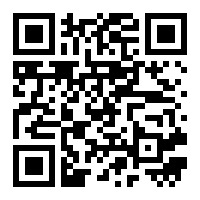 A. 以和平談判解決中國與外國之間的利益衝突和紛爭。B. 以武力方式攻打中國，以掠奪中國的土地，謀取利益。C. 中國 清政府主動發動戰爭，取回被掠奪的土地和資源。D. 中國開放通商口岸，展開國際貿易。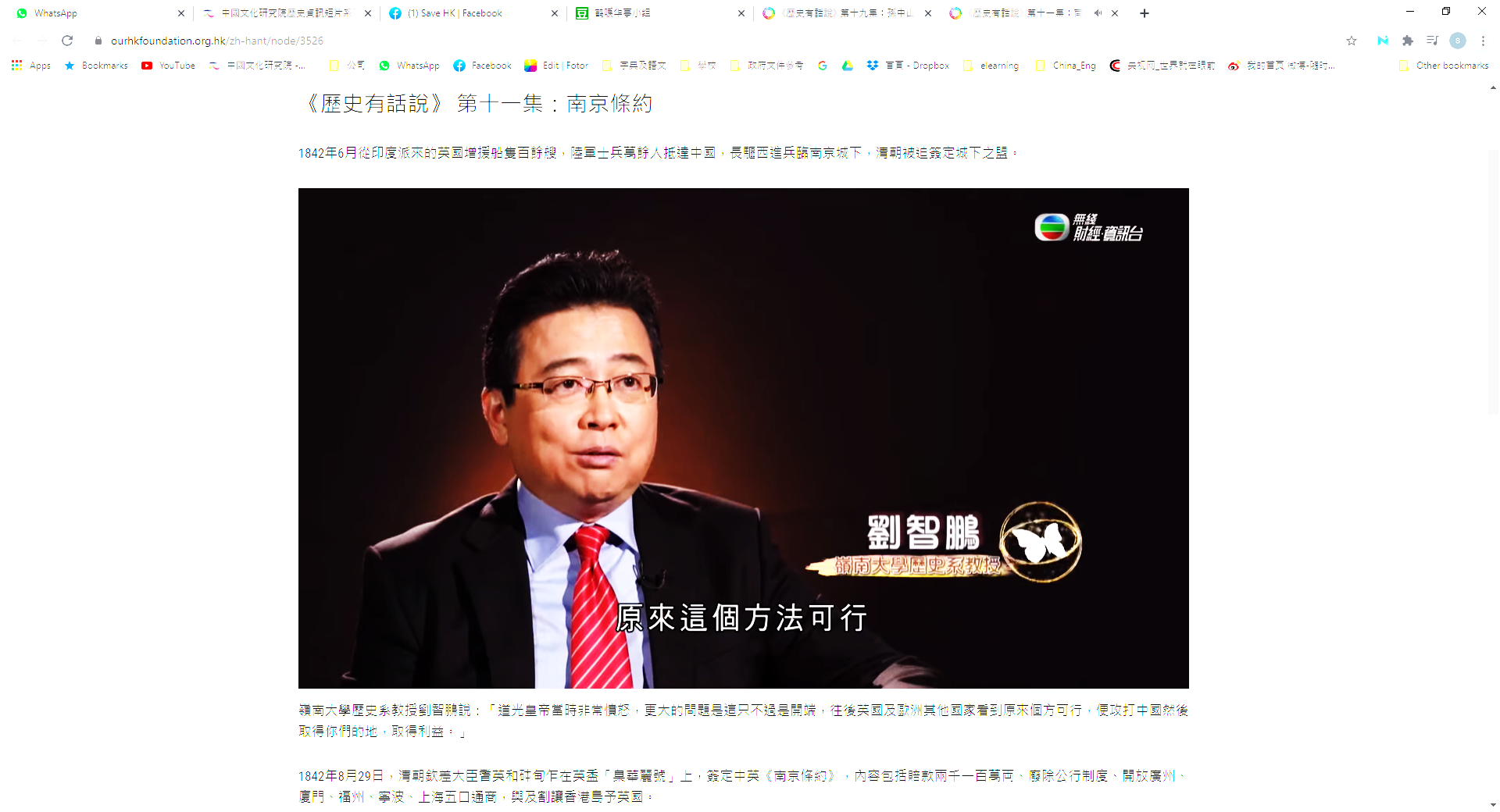 A. 耆英B. 羅便臣C. 砵甸乍D. 麥理浩